JEREMY ROIRANDSur toi personnellement : 1.     Pour toi, le football c’est : plaisir2.     Club(s) précédent(s) : Poiré sur Vie3.     Le plus haut niveau auquel tu as joué : DH4.     Depuis quand es-tu au club : Heuuuh de retour depuis 1 an, mais 9 licence à mon actif :)5.     Poste que tu occupes sur le terrain : milieu de terrain6.     Le poste que tu aimerais jouer : milieu de terrain7.     Le meilleur joueur du monde à ton poste : Xavi8.     Un geste de superstition : la chaussette Gauche en première9.     Ton geste technique préféré : une belle transversale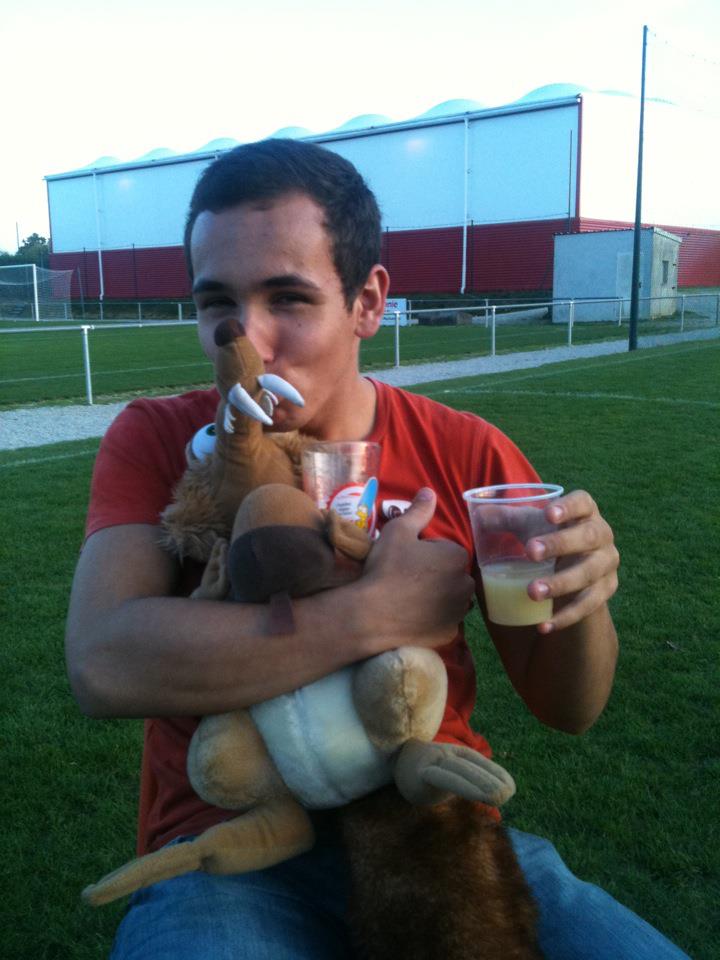 10.   Ton club préféré : Arsenal11.   Ton joueur préféré : Thierry Henry12.   Ton entraineur préféré :  Arsène VengerDans les vestiaires de l’ESB :13.   Le plus en retard : Romain Troussicot14.   Le plus chambreur : Fabrice Thomas 15.   Le Mr Prout : Monsieur le Président16.   Le moins attentif : Dany Guilbault17.   Le plus trainard : Monsieur le Président18.   Le plus bringueur :  Dany GuilbaultSur le terrain :19.   Le plus technique : Mathieu Ytasse20.  Le plus rapide : Seb Poissonnet21.   La plus grosse charrette : Vlad Massiau et Morgan Richard22.  Le plus réaliste devant le but : Seb Poissonnet23.  Le plus « tireur de pigeons » : Morgan Richard24.  Le plus râleur : Le Syndicat25.  Le plus fragile : Mathieu Ytasse26.  Le meilleur joueur sur le terrain : Alex SageQuestions bonus :27.  Le meilleur supporter : Roland Vincent28.  Le meilleur « GLAND’OR » : Morgan Richard sans contestation possible29.  Ton meilleur souvenir au club : la Victoire contre l'ESO 2 a 130.  Décris L’ESB en un mot : Famille :)